LĒMUMSĀdažos, Ādažu novadā2021.gada 24. augustā 								Nr. 39	Par nekustamā īpašuma “Jaunparks”  lokālplānojuma  nodošanu publiskajai apspriešanaiĀdažu novada pašvaldības dome (turpmāk – dome) izskatīja SIA “Grupa93”,  lokālplānojuma īpašumam “Jaunparks” izstrādātāja 26.07.2021. iesniegumu un tā pielikumus (reģ. Nr. BV/7-4-7/21/251; 26.07.2021.) ar lūgumu nodot publiskajai apspriešanai un institūciju atzinumu saņemšanai lokālplānojuma nekustamā īpašuma “Jaunparks” zemes vienībai ar kadastra apzīmējumu 8044 007 05841, 1. redakciju. Lokālplānojuma 1.redakcija ir izstrādāta ar mērķi grozīt Ādažu novada teritorijas plānojumu zemes vienībā “Jaunparks” (kadastra apzīmējums 8044 007 05841), nodrošinot priekšnoteikumus teritorijas ilgtspējīgai un tehniski – ekonomiski pamatotai izmantošanai – dzīvojamās apbūves un publiskās ārtelpas attīstībai, tai atbilstošas infrastruktūras izveidei un teritorijas labiekārtošanai detālplānojuma nodošanu publiskajai apspriešanai un atzinumu saņemšanai. Izvērtējot iesniegto lokālplānojuma projekta 1.redakcijas dokumentāciju: 1.daļu. Paskaidrojuma rakstu;2.daļu. Teritorijas izmantošanas un apbūves noteikumus;3. daļu.  Grafisko daļu, ietverot  kartes  pdf un dwg formātos: “Teritorijas esošā izmantošana un teritorijas izmantošanas aprobežojumi”, “Teritorijas funkcionālais zonējums”, “Šķērsprofili”;4. daļu. Pārskatu  (par institūciju nosacījumiem);5.daļu. Pielikumus (izpētes), ietverot: 1.pielikumu. Koku inventarizācija;2.pielikumu. Apstādījumu un labiekārtojuma koncepcija;3.pielikumu. Apbūves koncepcija (vizualizācijas), tika konstatēts, ka nekustamā īpašuma “Jaunparks” lokālplānojums atbilst Ādažu novada ilgstspējīgas attīstības stratēģijai 2013. – 2037.gadam un Darba uzdevumam lokālplānojuma projekta izstrādāšanai.Pamatojoties uz iepriekš minēto un Teritorijas attīstības plānošanas likuma 12.panta pirmo daļu un 24.pantu, Ministru kabineta 14.10.2014. noteikumu Nr.628 “Noteikumi par pašvaldību teritorijas attīstības plānošanas dokumentiem” 82.punktu, Ādažu novada domes 22.12.2020.gada lēmumu Nr. 263 “Par atļauju izstrādāt lokālplānojumu nekustamajam īpašumam “Jaunparks”, kā arī ņemot vērā domes Attīstības komitejas 10.08.2021. atzinumu, Ādažu novada domeNOLEMJ:Nodot publiskajai apspriešanai un atzinumu saņemšanai SIA “Grupa 93” nekustamā īpašuma “Jaunparks”, Ādaži, Ādažu ciems, Ādažu novads, zemes vienībai ar kadastra apzīmējumu 8044 007 0584 izstrādāto lokālplānojuma 1.redakciju. Sabiedriskās apspriešanas termiņu noteikt sešas nedēļas. Uzdot SIA “Grupa 93” izstrādāt sabiedriskās apspriešanas pasākumu plānu, ietverot sabiedrības informēšanu un drukātu informatīvo materiālu izvietošanu lokālplānojuma teritorijā un domes ēkā.Pielikumā lokālplānojuma novietojuma shēma.Pašvaldības domes priekšsēdētājs						M. Sprindžuks 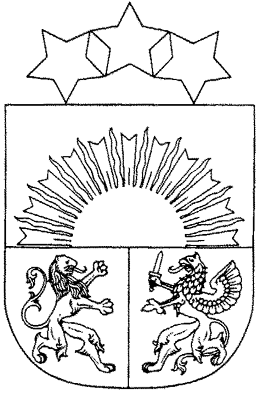 